NADAČNÍHO FONDZBROJOVÁK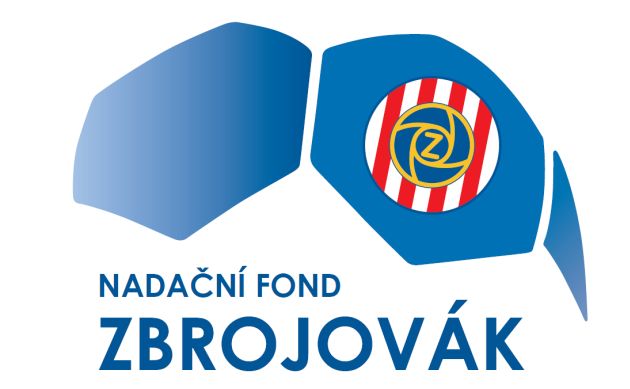 VÝROČNÍ ZPRÁVA ZA ROK 2017BRNO 									OBSAH:Úvodní slovo předsedy správní rady Nadačního fondu ZBROJOVÁKZákladní údaje o Nadačním fondu ZBROJOVÁKZpráva o činnosti nadačního fondu ZBROJOVÁKSoupis přijatých nadačních darů a poskytnutých nadačních příspěvkůVýroční zpráva Nadačního fondu ZBROJOVÁK, IČ: 04776666, se sídlem: Brno, Srbská 2838/47a, PSČ 612 00, registrace: NR vedený KS v Brně, oddíl N, vložka 590 (dále jen jako „Nadační fond ZBROJOVÁK“)Úvodní slovo Vážení přátelé a partneři, Nadační fond ZBROJOVÁK předkládá svou druhou výroční zprávu, kterou se současně ohlíží za druhým rokem své existence. Nadační fond ZBROJOVÁK, svou činností dokázal užitečnost svého vzniku.Nadační fond ZBROJOVÁK uskutečnil nebo se účastnil několika prestižních společenských akcí, na kterých bylo upozorněno na problematiku bývalých fotbalistů. V tomto roce došlo ke vzrůstajícímu zájmu o nadační fond. Do dalších let si klademe za cíl dále rozšiřovat osvětu v této oblasti a služby, abychom mohli ještě lépe pomoci.Finance byly získány prostřednictvím veřejné sbírky (prodej předmětů, sbírkové kasičky, sbírkový účet), tak prostřednictvím poskytnutých dotací a darů. Veškeré získané finance slouží k naplnění cílů nadačního fondu ZBROJOVÁK. V tomto roce se především jednalo o skalní fanoušky fotbalového klubu FC ZBROJOVKA BRNO, kteří se sdružují ve spolku ZBROJOVÁCI a pořádání akcí ve spolupráci s fotbalovým klubem FC ZBROJOVKA BRNO.Cílem výroční zprávy je poskytnout přehledné a transparentní informace za uplynulý rok. Tato výroční zpráva byla schválena správní radou Nadačního fondu ZBROJOVÁK.Moje velké poděkovaní patří zejména partnerům a jednotlivcům, co se připojili k naší pomoci.Petr ŠvancaraPředseda správní radyZákladní údaje o Nadačním fondu ZBROJOVÁKZpráva o činnosti nadačního fondu ZBROJOVÁKV roce 2017 jsme se zaměřili na reprezentaci nadačního fondu, zejména účastí na veřejných akcích.  Během celého roku jsme se účastnili různých akcí za účelem získání finančních prostředků a zvýšení propagace činnosti Nadačního fondu ZBROJOVÁK.Nadační fond ZBROJOVÁK stal partnerem akce „ZBROJOVKACUP“ organizovaný spolkem ZBROJOVÁCI.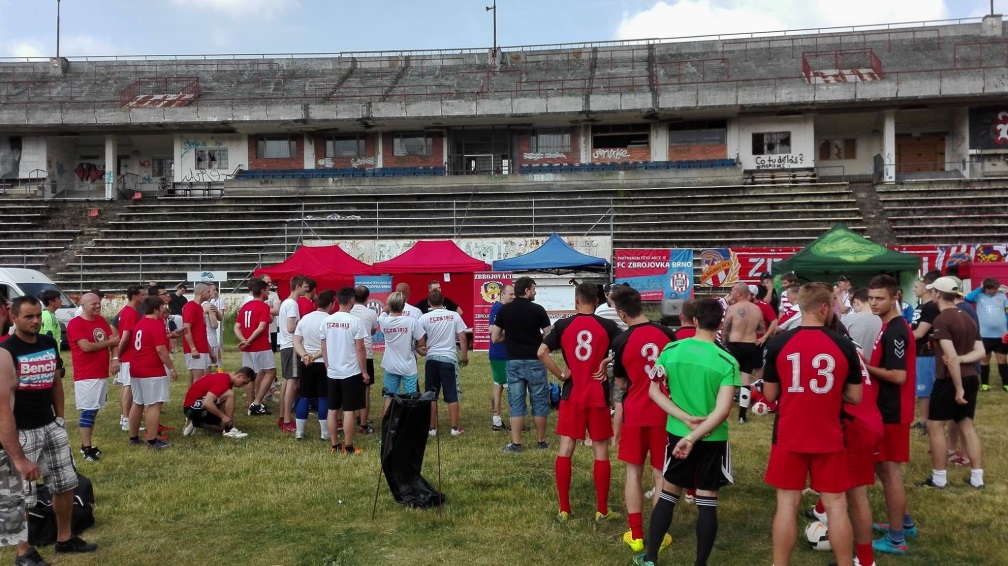 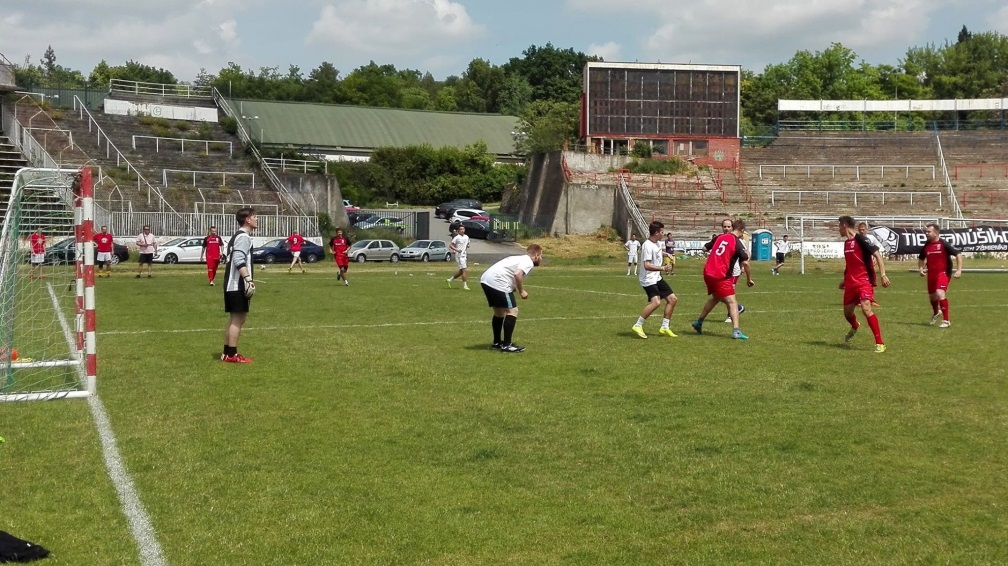 Nadační fond ZBROJOVÁK se dále účastnil akce určené široké veřejnosti „ZBROJOVÁK NA SVOBOĎÁKU“. 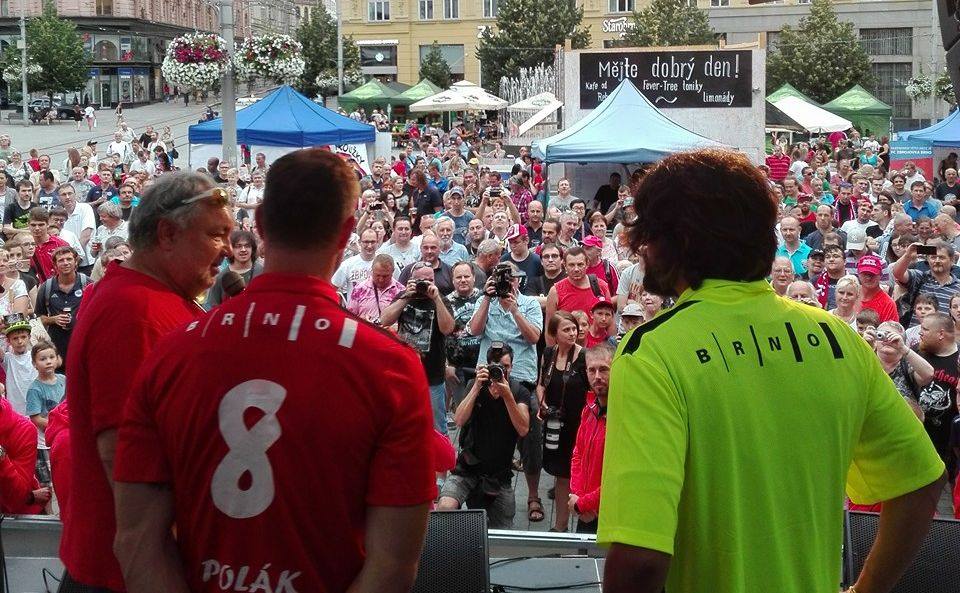 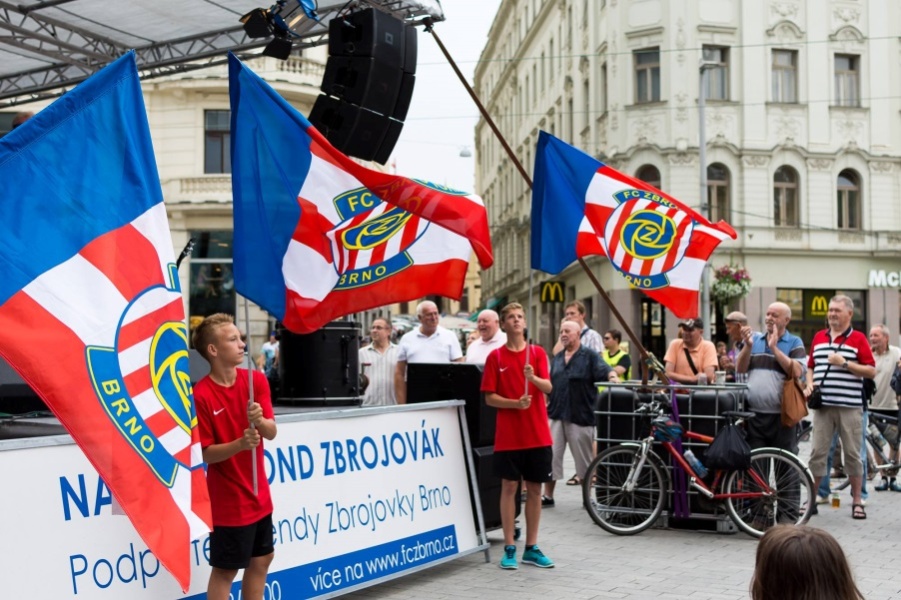 V tomto roce také nadační fond ZBROJOVÁK uspořádal akci Corner Challange. Akce měla podobu souboje fanoušků fotbalového klubu FC ZBROJOVKA BRNO proti Petrovi Švancarovi bývalému ligovému fotbalistovi, který je nyní předsedou správní rady Nadační fondu ZBROJOVÁK, v kopání rohů. Výtěžek z této akce v celkové výši 5.000,- Kč byl předán právě Nadačnímu fondu ZBROJOVÁK.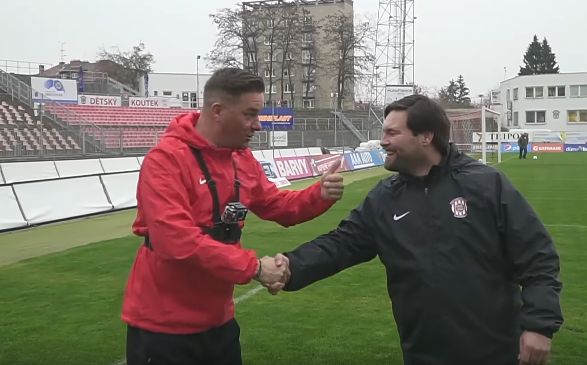 Ke konci roku 2017 se konala oslava k 105 letům od založení fotbalového klubu FC ZBROJOVKA BRNO. Na tomto večírku proběhla dobročinná dražba předmětů, věnovaných sportovními osobnostmi, jako je Petr Čech, Patrik Schick, Zdeněk Pohlreich Lucie Šafářová a další. V rámci byla získána pro Nadační fond ZBROJOVÁK celková částka ve výši 110.000,- Kč. 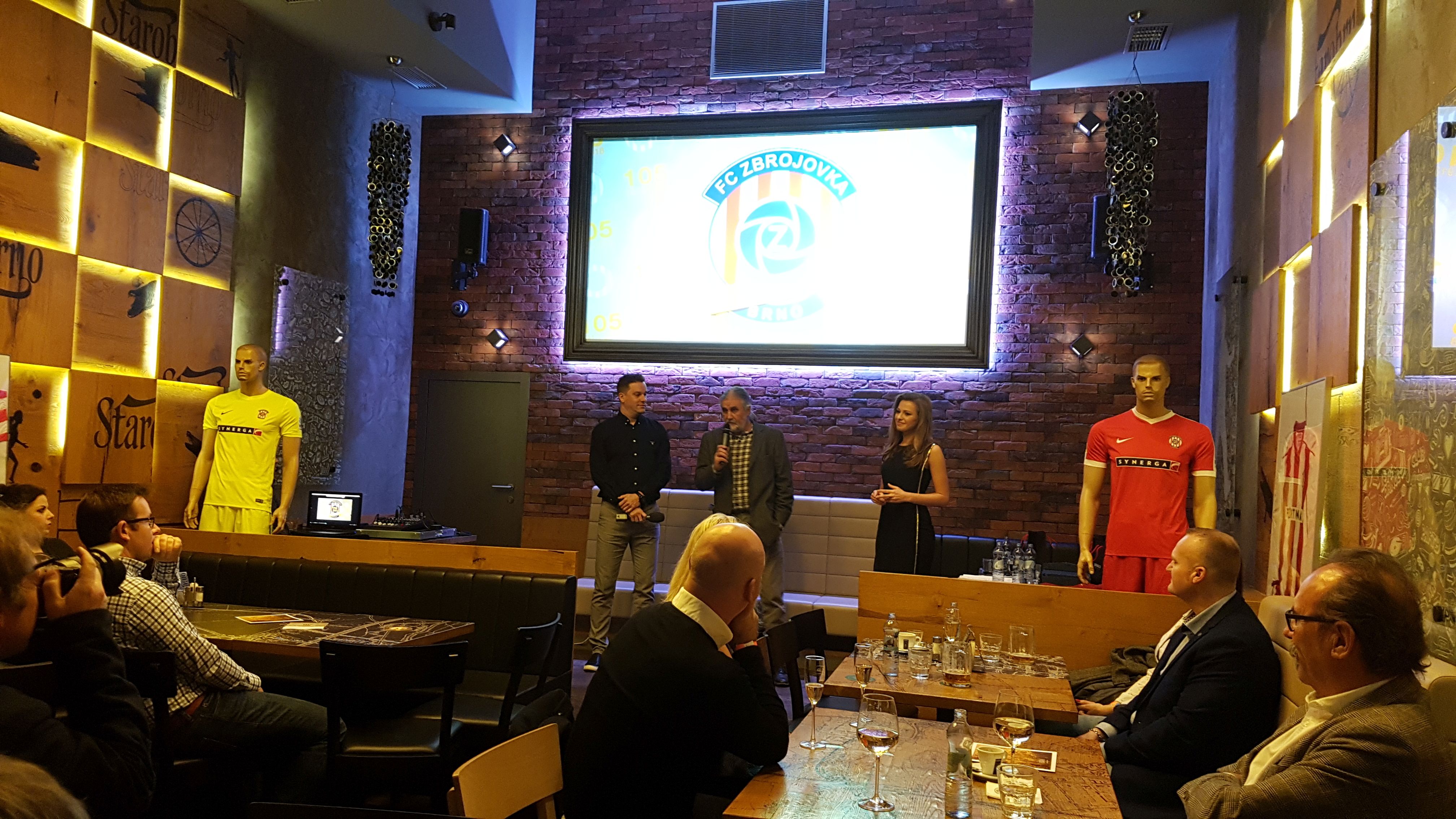 Soupis přijatých nadačních darů a poskytnutých nadačních příspěvkůPro podporu činnost nadační fondu ZBROJOVÁK byla dne 11.5.2016 zahájena veřejná sbírka, č. j.: JMK/65620/2016.  Veřejná sbírka probíhá formou sbírkových kasiček, dobročinných dražeb předmětů a prostřednictvím zřízeného bankovního účtu.Přehled přijatých darů Nadační fond obdržel v roce 2017 nadační dary od těchto dárců:Právnické osoby: spolek ZBROJOVÁCI částku ve výši 20.000,- Kč.K 31.1.2018do zapečetěných pokladniček byla vybrána celkově částka ve výši 20.180,- Kč.Přijaté dary za rok 2017 činily celkem 40.180,- Kč. Náklady Podrobnější rozpis nákladů je uveden v konečném vyúčtování nadačního fondu, které byly součástí jejího přezkoumání dozorčí radou fondu. Náklady související se správou nadačního fondu činily za rok 2017 celkem částku 1.422,- Kč, tj. 3,54 % z celkových příjmů.  Limit těchto nákladů, který podle statutu nadačního fondu nesmí překročit, byl dodržen.Příloha:Vyúčtování nadačního fondu ZBROJOVÁK za období od 1.2.2017 do 31.1.2018Datum zápisu:10.2.2016Název:Nadační fond ZBROJOVÁKSídlo:Brno, Srbská 2838/47a, Královo Pole, PSČ 612 00Identifikační číslo:04776666Právní forma:Nadační fondZřizovatel:FC ZBROJOVKA BRNO, a.s.IČ: 25332457 Registrace:NR vedený KS v Brně, sp.zn. N 590Účel:Účelem a posláním je podpora bývalých hráčů fotbalového klubu FC ZBROJOVKA BRNO, kteří se ocitli v sociální nouzi.Nadační kapitál:                                50.000,- KčStatutární orgán – správní rada:předseda správní rady:Petr Švancara, dat. nar. 5.11.1977 
Nad Přehradou 1369/7, Bystrc, PSČ 635 00, Brno 
den vzniku funkce: 10. února 2016 
den vzniku členství: 10. února 2016člen správní rady:člen správní rady:      Alžběta Bartoňková, dat. nar. 12.10.1981Křídlovická 376/78, Staré Brno, PSČ 603 00, Brnoden vzniku funkce: 10. února 2016den vzniku členství: 10. února 2016Pavel Juračka, dat. nar. 7.7.1952 
Komenského nám. 99, PSČ 665 01, Rosice 
den vzniku funkce: 12. listopadu 2017
den vzniku členství: 12. listopadu 2017Dozorčí rada:člen dozorčí rady:Prof. MUDr. Petr Gál, Ph.D., MBA, dat. nar. 14. srpna 1960Masarykova 398/2, Brno-město, PSČ 602 00, Brnoden vzniku funkce: 10. února 2016den vzniku členství: 10. února 2016člen dozorčí rady:Jan Maroši, dat. nar. 4. listopadu 1965
č.p. 167, PSČ 664 31, Česká 
den vzniku funkce: 10. února 2016den vzniku členství: 10. února 2016člen dozorčí rady:člen dozorčí rady:, dat. nar. 18. dubna 1953Blatouchová 1083/3b, Černovice, PSČ 618 00, Brno den vzniku funkce: 10. února 2016den vzniku členství: 10. února 2016Karel Kroupa, dat. nar. 15. dubna 1950Dubová 641/13, Jundrov, PSČ 637 00, Brnoden vzniku funkce: 10. února 2016den vzniku členství: 10. února 2016člen dozorčí rady:Richard Dostálek, dat. nar. 26. dubna 1974Samoty 2359/10, Líšeň, PSČ 628 00, Brnoden vzniku funkce: 10. února 2016den vzniku členství: 10. února 2016